First time registered road motor vehicles and trailers and injury road accidents - II quarter 2018 -  During the second quarter of 2018, it can be noted that number of all types of motor vehicles increased, except for freight vehicles and trailers. The greatest number of road motor vehicles was produced by the following manufacturers: Volkswagen, Opel, Peugeot, Renault, and Fiat. Based on the results, it can be concluded that the most frequent number of freight vehicles was of the capacity from 1500 to 4999 kg, as well as that the greatest number of such vehicles was with Euro-diesel motor energy, indicating the rejuvenation of the fleet that is in accordance with the latest European regulations.   Regarding the recently manufactured passengers’ vehicles, expressed in percentages, number of vehicles with petrol motor energy prevailed, and the most dominant were the vehicles of the engine size of up to 2000 cm3.  Total number of injury road accidents in the second quarter of 2018 decreased by 6.9%, when compared to the same period 2017. Decrease of injury road accidents with killed persons outside built-up areas amounted to 12.1%. Number of casualties in the second quarter of 2018 was decreased by 6.5%, respective to the same period 2017, and number of killed persons decreased by 22.6%. 1.  Number of first time registered road vehicles and trailersSource: Ministry of the Interior of the Republic of Serbia.2. Number of first time registered lorries by load capacity Source: Ministry of the Interior of the Republic of Serbia.3. Number of first time registered lorries by type of motor energy Source: Ministry of the Interior of the Republic of Serbia.4. Number of first time registered passengers’ cars by the most dominant type of motor energy and size of engine Source: Ministry of the Interior of the Republic of Serbia.1) Diesel motor fuel includes Diesel and Euro-diesel.5. Number of injury road accidents1)Source: Ministry of the Interior of the Republic of Serbia.1)  Without data for Kosovo and Metohia.6. Number of casualties1)Source: Ministry of the Interior of the Republic of Serbia.1)  Without data for Kosovo and Metohia.Contact:  prvoslav.mutavdzic@stat.gov.rs  phone: +381 11 329 02 68Published and printed by: Statistical Office of the Republic of Serbia, Milana Rakica 5, Belgrade Phone: +381 11 2412922 ● Fax: +381 11 2411260 ● www.stat.gov.rs Responsible: Dr Miladin Kovačević, DirectorCirculation: 20 • Issued quarterly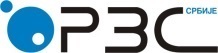 Statistical Office of the Republic of SerbiaStatistical Office of the Republic of SerbiaISSN 0353-9555STATISTICAL RELEASESTATISTICAL RELEASESV22Number 229 • Year LXVIII, 24/08/2018Number 229 • Year LXVIII, 24/08/2018SV22Statistics of Transport and CommunicationsStatistics of Transport and CommunicationsSRB229 SV22 240818Statistics of Transport and CommunicationsStatistics of Transport and CommunicationsII quarter 2017II quarter 2017II quarter 2017II quarter 2017II quarter 2017II quarter 2017II quarter 2018II quarter 2018II quarter 2018II quarter 2018II quarter 2018II quarter 2018II quarter 2018
II quarter 2017TotalGrad BeogradRegion VojvodineRegion Šumadije i Zapadne SrbijeRegion Južne i Istočne SrbijeRegion Kosovo i MetohijaTotalGrad BeogradRegion VojvodineRegion Šumadije i Zapadne SrbijeRegion Južne i Istočne SrbijeRegion Kosovo i MetohijaII quarter 2018
II quarter 2017Mopeds631110160171190-8071962001782321127.9Motorcycles1316423309305279-19805984605204011150.5Passengers cars4111714455105109994606593458551626011238112177022118111.5Buses22295394048-22584423564-101.4Lorries (trucks)604124711270161468515923248311031672663298.0Trailers and semi-trailers220053665173027852191410726717335399.6Special purpose motor vehicles326771794426-3427116175341104.9Agricultural tractors782704441689919321423662681551119.2Load capacity  (kg)II quarter 2017II quarter 2017II quarter 2018II quarter 2018Load capacity  (kg)Totalup to 2 yearsTotalup to 2 yearsTotal6041201459231933Up to 9993-2-1000 - 1499 36859140221500 - 2999  24561041255910713000 - 4999   161952717044575000 - 6999  65857157000 - 9999     215642178110000 - 14999    151351472515000 and over 11642801095262Type of motor energyII quarter 2017II quarter 2017II quarter 2018II quarter 2018Type of motor energyTotalup to 2 yearsTotalup to 2 yearsTotal6041201459231933Petrol36385283159Euro-diesel4372151841851433Diesel10962441293249Petrol-LPG20516715191Size of engine (cm3)II quarter 2017II quarter 2017II quarter 2018II quarter 2018Size of engine (cm3)Totalup to 2 yearsTotalup to 2 yearsTotal411178064458558558motor energy - petrolmotor energy - petrolmotor energy - petrolmotor energy - petrolTotal156504394162774772Up to 1399984232321028433341400 - 199955801067581213742000 and more 2289518164motor energy – diesel1)motor energy – diesel1)motor energy – diesel1)motor energy – diesel1)Total253883627294923751Up to 1399203416724911771400 - 19992165130652517031982000 and more 17033951831376Location of accidentsII quarter 2017II quarter 2017II quarter 2017II quarter 2018II quarter 2018II quarter 2018Location of accidentsTotal injury accidentswith persons killedwith persons injuredTotal injury accidentswith persons killedwith persons injuredTotal366112135403410943316    Within built-up areas - total30766330132662432619    Outside built-up areas - total5855852774851697Location of accidentsII quarter 2017II quarter 2017II quarter 2017II quarter 2017II quarter 2017II quarter 2018II quarter 2018II quarter 2018II quarter 2018II quarter 2018Location of accidentsTotal casualties killedinjuredinjuredinjuredTotal casualties killedinjuredinjuredinjuredLocation of accidentsTotal casualties killedtotalseriouslyslightlyTotal casualties killedtotalseriouslyslightlyTotal534813752118834328500210648967744122    Within built-up areas - total4322704252692356036514636055303075    Outside built-up areas - total10266795919176813516012912441047